Poštovana/i,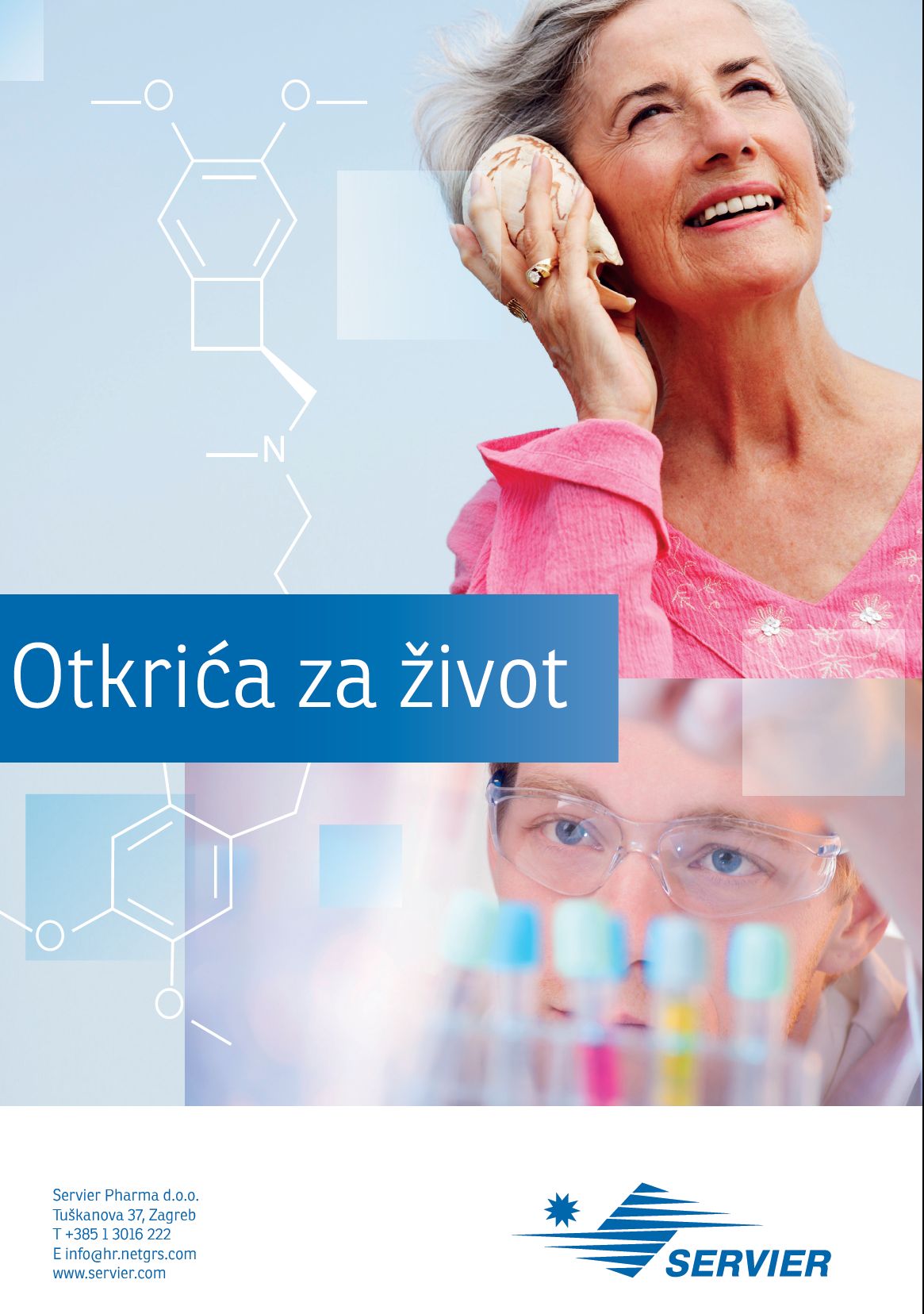 Oktal Pharma (zastupstvo Servier) Vas sa zadovoljstvom poziva na webinar koje će se održati 25. maja 2021.godine, u 17.00 sati na temu:“Hronična venska bolest iz perspektive pacijenta“Doc.dr.med. Muhamed Dijedović, vaskularni hirurgKlinika za vaskularnu hirugiju, KCU SarajevoDr.med. Enes Hodžić, vaskularni hirurgOpća bolnica Tešanjdr.med. Aida Pilav, internista-gastroenterologKlinka za gastroenterohepatologiju, KCU Sarajevodr.med. Dinko Lupi, medicinski menadžer I strukovni edukatorServier Pharma HrvatskaLink za pristupanje webinaru: Click here to join the meeting(Pritisnuti CTRL+lijevi klik na link) Webinar će biti bodovan od strane Komore magistara farmacije Tuzlanskog kantona.Molimo da se webinaru pridružite sa navedenim imenom I prezimenom radi registracije.Oktal Pharma d.o.o. (Servier)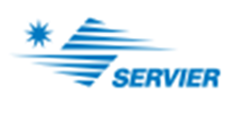 